    桃園市進出口商業同業公會 函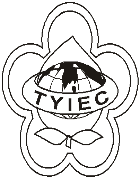          Taoyuan Importers & Exporters Chamber of Commerce桃園市桃園區中正路1249號5F之4           TEL:886-3-316-4346   886-3-325-3781   FAX:886-3-355-9651ie325@ms19.hinet.net     www.taoyuanproduct.org受 文 者：各會員發文日期：中華民國111年4月20日發文字號：桃貿安字第111038號附    件：主   旨：檢送註銷「關港貿作業代碼」四十三、貨物卸存地點(含保稅倉庫監管編號)代碼公告1份，請查照。說   明：     ㄧ、依據財政部關務署基隆關111年4月14日基普業二字第1111010227號函辦理。二、貨物卸存地點:宗環資產管理開發股份有限公司保    稅倉庫。三、卸存地點代碼:017AG980。四、保稅倉庫監管編號:AG980。五、管轄關別:AW六、註銷日期:111年4月13日理事長  莊 堯 安